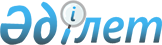 О внесении изменений и дополнения в постановление Правления Агентства Республики Казахстан по регулированию и надзору финансового рынка и финансовых организаций от 27 августа 2005 года N 320 "Об установлении перечня документов, подлежащих хранению, сроках их хранения в банках второго уровня"
					
			Утративший силу
			
			
		
					Постановление Правления Агентства Республики Казахстан по регулированию и надзору финансового рынка и финансовых организаций от 16 июля 2007 года N 208. Зарегистрировано в Министерстве юстиции Республики Казахстан 14 сентября 2007 года N 4931. Утратило силу постановлением Правления Национального Банка Республики Казахстан от 29 февраля 2016 года № 66

      Сноска. Утратило силу постановлением Правления Национального Банка РК от 29.02.2016 № 66 (вводится в действие по истечении десяти календарных дней после дня его первого официального опубликования).      В соответствии с пунктом 2  статьи 56 Закона Республики Казахстан от 31 августа 1995 года "О банках и банковской деятельности в Республике Казахстан", Правление Агентства Республики Казахстан по регулированию и надзору финансового рынка и финансовых организаций (далее - Агентство)  ПОСТАНОВЛЯЕТ : 

      1. Внести в постановление Правления Агентства от 27 августа 2005 года  N 320 "Об установлении перечня документов, подлежащих хранению, сроках их хранения в банках второго уровня" (зарегистрированное в Реестре государственной регистрации нормативных правовых актов под N 3841), следующие изменения и дополнение: 

      в приложении 1: 

      строку, порядковый номер 85 изложить в следующей редакции: "                                                                           ;       дополнить строкой, порядковый номер 85-1 следующего содержания:                                                                           ;       строку, порядковый номер 236 изложить в следующей редакции:                                                                             ". 

      2. Настоящее постановление вводится в действие по истечении четырнадцати дней со дня его государственной регистрации в Министерстве юстиции Республики Казахстан. 

      3. Департаменту надзора за банками (Раева Р.Е.): 

      1) совместно с Юридическим департаментом (Байсынов М.Б.) принять меры к государственной регистрации настоящего постановления в Министерстве юстиции Республики Казахстан; 

      2) в десятидневный срок со дня государственной регистрации настоящего постановления в Министерстве юстиции Республики Казахстан довести его до сведения заинтересованных подразделений Агентства, Объединения юридических лиц "Ассоциация финансистов Казахстана". 

      4. Службе Председателя Агентства принять меры к публикации настоящего постановления в средствах массовой информации Республики Казахстан. 

      5. Контроль за исполнением настоящего постановления возложить на заместителя Председателя Агентства Бахмутову Е.Л.       Председатель       Согласовано 

      Комитет информации и архивов 

      Министерства культуры и 

      информации 

      Республики Казахстан 

      Председатель 

      17 августа 2007 г.       Согласовано 

      Национальный Банк 

      Республики Казахстан 

      Председатель 

      16 августа 2007 г. 
					© 2012. РГП на ПХВ «Институт законодательства и правовой информации Республики Казахстан» Министерства юстиции Республики Казахстан
				85. Кредитное досье 

заемщиков - юридических 

лиц  10 лет* 10 лет* * после 

выполнения 

всех 

обязательств 

по договору и 

истечения 

срока его 

действия 85-1. Кредитное досье 

заемщиков - физических 

лиц  10 лет* 10 лет* * после 

выполнения 

всех 

обязательств 

по договору 

и истечения 

срока его 

действия 236. Документы по счетам 

вкладчиков (переписка, 

договоры, вкладные 

книжки, завещания и 

доверенности вкладчиков, 

образцы подписи 

вкладчика, заявление на 

открытие счета) постоянно постоянно 